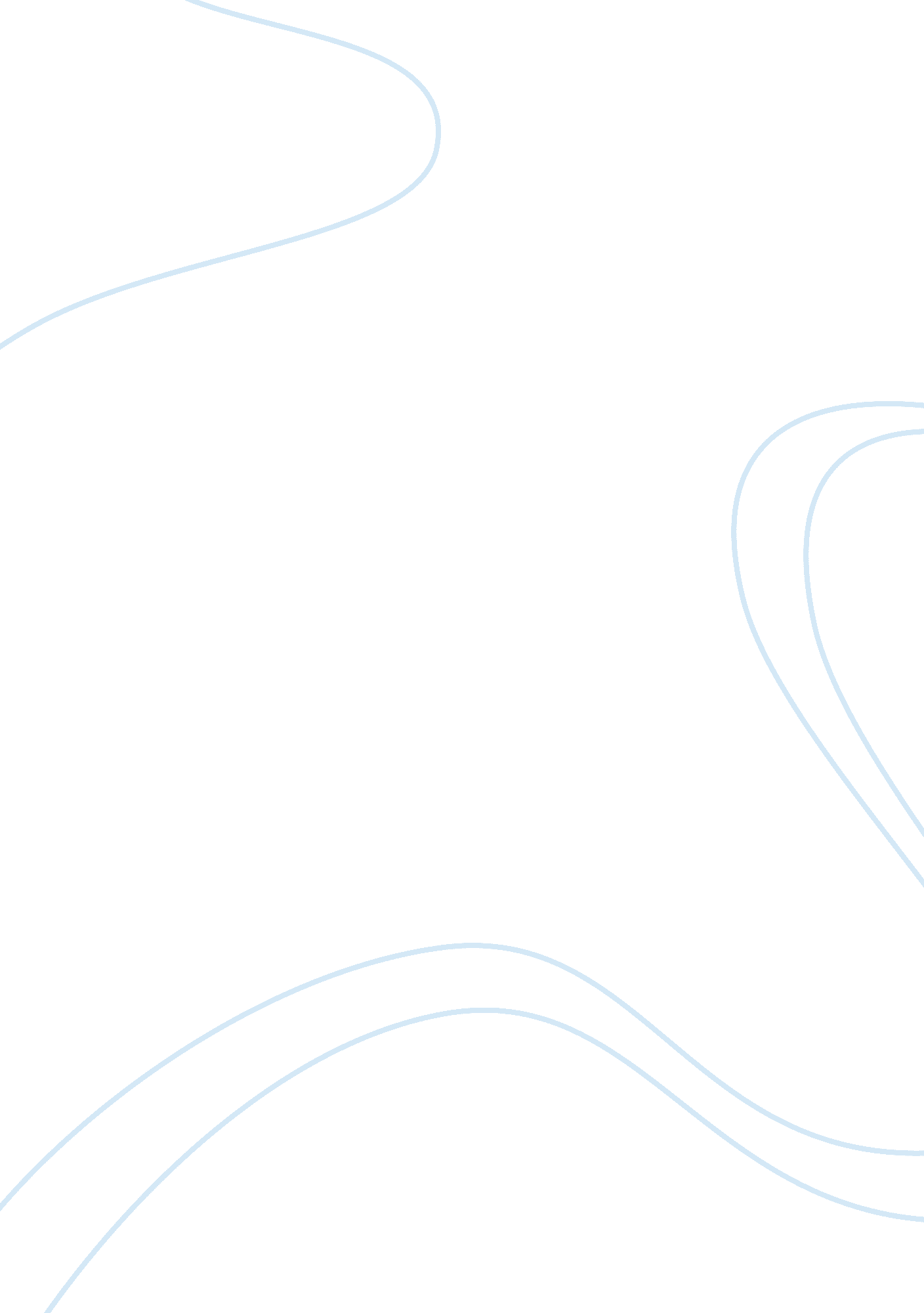 Triumph of the will movie reviewLife, Friendship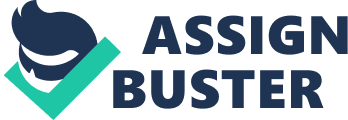 Film studies However, the film Triumph of Will shows another side of art. The art used in this film cannot be described without the inclusion of political influence (Kershaw, 45). Art in this film depicts the good and artistic side of politician. It describes the artistic requirements to make it in politics. Minus the politics and propaganda Triumph of will cannot be described as art. A film Unfinished The original ghetto footage impacted greatly on the survivors in the ghetto. The visual impact of the footage was the most significant. In words by Jeanette the images of having your family, relatives and friends exterminated may torment a person till death (par, 4). Survivors in the ghetto were exposed to so much violence and cruelty. This drove many into shock and mental distress. The visual impact was deep that many survivors could not make to complete an interview. The survivors could recall how their friends were massacred. They could remember how their families were butchered. Jeanette argues that these images are enough to cause a complete mental distress in someone (par, 6). The emotional impact was also visible during the interviews with survivors. The survivors could breakdown into tears on remembering the tragedy that their society was subjected to. Some cried uncontrollably while other stood motionless and speechless. The survivors had been turned away from human nature. There was no shred of tenderness in them. Both the emotional and visual impact of the ghetto footage was significant in the mind and bodies of the survivors. However, the visual impact was more intense than the emotional impact. The emotional impact could heal with time but nothing could remove the images and footage in the minds of the survivors. Works cited Jeanette, Catsoulis . " A Film Unfinished". The New York Times. Web. August 17TH, 2010. Web 
Kershaw, Ian. The Hitler Myth. New York: Oxford University Press. 1987. Print. 